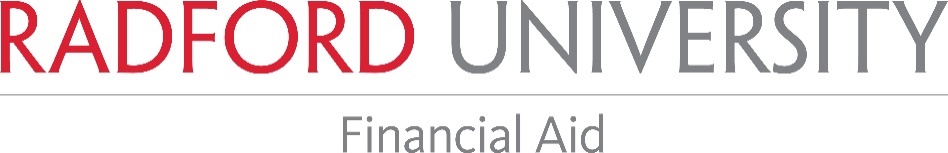 Financial Aid Office  P.O. Box 6905  Radford, Virginia 24142Phone (540) 831-5408  Fax (540) 831-5138 ∙ Text: (540) 328-9360  finaid@radford.eduhttps://www.radford.edu/finaid Certification of Enrollment for Other Family MembersStudent’s Name ________________________________ Radford ID# ___________________Your 2021-2022 Free Application for Federal Student Aid indicated more than one family member is enrolled in college during this academic year. Completion of this form is required for any family member included in the household who is currently enrolled in a degree-seeking program at least half time (six credit hours).Please provide the information requested below for the student(s) attending institutions other than Radford University and send this form to the financial aid office at that institution.If this status has changed or we fail to receive this form within ten (10) days, your financial aid award(s) will be adjusted accordingly.PART ONE: To be completed by the student at an institution other than Radford University.I, ___________________________, student identification number or last four digits of social security no. __________________________ authorize _____________________________ College/University to release my enrollment and financial aid information to Radford University.My relation to the Radford University student is: (check one) ________ sibling ________ spouseSignature: _____________________________________PART TWO: To be completed by the school of the student listed in Part One.Full time __________   Half Time __________   Less than Half Time __________Dates of Enrollment _____________________   Expected Graduation Date: ________________Independent __________  Dependent __________I certify that the information above is true and accurate to the best of my knowledge.Signature of Financial Aid Officer	DateTitle of Financial Aid Officer	Name of Institution